HUBUNGAN ANTARA POLA PENGGUNAAN FACEBOOK DENGAN PERILAKU SOSIAL MAHASISWA SEKOLAH  TINGGI AGAMA ISLAM  NEGERI (STAIN)SULTAN QAIMUDDIN KENDARI 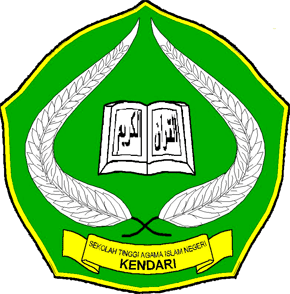 Skripsi  Diajukan untuk memenuhi salah satu syarat memperoleh Gelar  Sarjana Sosial Islam (S. Sos. I) Pada Program Studi KomunikasiPenyiaran Islam Jurusan DakwahOLEH:Nurhidayat08030101017JURUSAN DAKWAHSEKOLAH TINGGI AGMA ISLAM NEGERI (STAIN)SULTAN QAIMUDDIN KENDARI 2012KATA PENGANTAR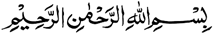 Ungkapan rasa syukur kepada Allah SWT. karena atas limpahan rahmat dan hidayah-Nyalah sehingga penulis dapat menyelesaikan skripsi ini dengan judul “Hubungan Antara Pola Penggunaan Facebook Dengan Prilaku Sosial Mahasiswa Sekolah Tinggi Agama Islam Negeri (STAIN) Sultan Qaimuddin Kendari”. Shalawat penulis sampaikan kepada Nabi Muhammad SAW. beserta keluarga dan sahabatnya yang telah memperjuangkan ajaran yang haq, yakni Islam yang menjanjikan kebahagiaan dan keselamatan di dunia dan akhirat.Selama penyusunan skrispsi ini, berbagai kesulitan dan hambatan yang penulis rasakan namun berkat bantuan beberapa pihak sehingga pada akhirnya skripsi ini dapat terselesaikan. Oleh karena itu, dengan ketulusan dan kerendahan hati penulis menyampaikan ucapan terima kasih kepada Ibu Dr. Ros Mayasari, M. Si. selaku pembimbing I dan Ibu Sitti Fauziah M., S.Pd. I., M.Pd. selaku pembimbing II. Dan tak lupa penulis juga ucapkan terima kasih khususnya kepada :Bapak Ketua STAIN Kendari (Dr. Nur Alim, M.Pd.)Bapak Ketua Jurusan Dakwah (Akhmad Sukardi, S.Ag., M.Sos.I.)Bapak Ketua Prodi KPI (Hasan Basri, S.Ag., M.Pd.I.)Seluruh Staf/Pengajar STAIN Kendari Jurusan Dakwah yang selama ini telah memberikan banyak pengetahuan selama penulis mengikuti pendidikan.Para Staf STAIN Kendari dan responden yang telah membantu kelancaran penelitian ini dengan memberikan data-data yang diperlukan penulis.Teristimewa kepada Ibunda dan (Alm.) Ayahanda tercinta yang telah mendidik, mengasuh, membina, memberikan doa, serta tidak bosan dan jenuh memberikan dorongan kepada penulis dalam menempuh studi dengan penuh pengorbanan yang tidak dapat penulis uraikan.Seluruh keluargaku, adikku terimakasih atas bantuan, dorongan dan doanya.Kepada Sahabatku (Ella, Gadis, Jum, Tuti, Ningsih, Santi, dan Ani) yang selalu mendukung, menghibur, mengingatkanku jika salah, menjadi tempat bertukar pikiran dan berbagi ide demi memantapkan pengetahuan penulis. Terspesial kepada best friendku, Kak Ema dan sahabat seperjuangan (Santi, Marlin, Asri, dan Deli) serta teman–teman yang telah berjuang bersama mengenyam pendidikan di STAIN Kendari.Akhirnya penulis menyadari dalam penyusunan skripsi ini masih jauh dari kesempurnaan. Oleh karena itu, kritik dan saran yang sifatnya membangun sangat penulis harapkan untuk kesempurnaan skripsi ini. Atas saran dan kritikan yang diberikan, penulis ucapkan banyak terima kasih. Semoga penelitian ini dapat bermanfaat bagi pembaca.Billahi Fisabillil Haq Fastabikul KhaeratWassallamu Alaikum Wr. WbKendari,   Oktober  2012Penulis           NURHIDAYATABSTRAKNurhidayat. Nim. 08030101017. Judul: Hubungan antara Pola Penggunaan Facebook dengan Prilaku Sosial Mahasiswa Sekolah Tinggi Agama Islam Negeri (STAIN ) Sultan Qaimuddin Kendari. (Dibimbing oleh: Dr. Ros Mayasari, M.Si. dan Sitti Fauziah M.,  S.Pd. I., M.Pd.)Kehadiran internet telah menghadirkan pola-pola hubungan antar individu yang sifatnya tidak sama dengan apa yang terjadi di dunia nyata. Sebagai contoh, individu dalam menjalankan aktifitasnya di internet tidak bersifat face to face  dan pola hubungan yang bersifat khas seperti bahasa yang digunakan bebas dan tidak terikat. Adapun permasalahan dalam penelitian ini adalah bagaimana gambaran pola penggunaan facebook pada mahasiswa STAIN Kendari dan bagaimana hubungan antara pola penggunaan facebook dengan prilaku sosial mahasiswa STAIN Kendari. Populasi adalah seluruh mahasiswa STAIN Kendari, yang mana sampelnya adalah mahasiswa semester II tahun akademik 2011/2012 yang naik semester III. Pengumpulan data menggunakan kuesioner. Penelitian ini membahas tentang hubungan antara pola penggunaan facebook dengan prilaku sosial mahasiswa STAIN Sultan Qaimuddin Kendari. Masalah ini akan dikaji secara ilmiah melalui pendekatan kuantitatif dengan analisis korelasi yang menggunakan rumus product mement dengan bantuan program SPSS dan untuk menjawab hipotesis digunakan rumus product momet dengan uji t. Hasil penelitian menunjukan sebanyak 43,5% mahasiswa yang diteliti berada pada intensitas penggunaan facebook rendah, 32,6% intensitas sedang, 15,2% intensitas tinggi dan 8,7% pada intensitas sangat rendah. Mayoritas mahasiswa yang diteliti memiliki prilaku sosial (keterampilan sosial) yang sangat baik dengan total persentase secara keseluruhan untuk semua aspek yang diteliti yaitu 34,8%, baik 30,4%, cukup 15,2%, buruk 10,9% dan sangat buruk 8,7%. Berdasarkan uji korelasi, terdapat hubungan antara pola penggunaan facebook dan prilaku sosial responden, yaitu -0,270 korelasi signfikasi pada 0,05 (1-tailed) dengan tingkat  signifikasi 0,035. Artinya, hubungan kedua variabel berada di tingkat sedang dan berhubungan negatif yang berarti bahwa peningkatan skor dari satu variabel akan mengakibatkan penurunan skor dari variabel yang lain. Dengan kata lain, semakin tingggi intensitas pola penggunaan facebook, maka prilaku sosial yang dimiliknya semakin buruk. Dan sebaliknya, semakin rendah pola penggunaan facebook maka semakin baik prilaku sosialnya. Pada penelitian ini, intensitas pola penggunaan facebook pada responden yang diteliti rendah sedangkan tingkat prilaku sosialnya sangat baik. Kata Kunci: Pola Penggunaan Facebook, Prilaku Sosial.